CS7401	IoTL-T-P-Cr: 3-0-0-3Pre-requisites: Fundamentals of Wired/Wireless, Communication, Computer networks.Objectives/Overview:To learn concepts of Internet of Things (IoT)To learn various applications of IoT and challenges involved in itTo understand and learn different types of devices used in IoTTo learn programming IoT applications using PYTHONCourse Outcomes:At the end of the course, a student should:UNIT I:                                                                                                                    Lectures: 10Definition and Characteristics of IoT, Physical Design of IoT, Things in IoT, IoT Protocols, Logical Design of IoT: IoT Functional Blocks, IoT Communication Models and APIs, IoT Enabling Technologies, IoT Levels and Deployment Templates.UNIT II:                                                                                                                    Lectures: 8Domain Specific IoT: Home Automation, Logistics, Agriculture, Introduction to M2M, Difference between IoT to M2M, IoT Design Methodology, Need for IoT System Management, IoT design methodology, Case Study on IoT System for Weather Monitoring.UNIT III:                                                                                                                 Lectures: 10Introduction to Python, Python Data Types, Python Data Structures, Control Flow, Functions, Modules, Packages, File Handling, Classes, Python Database Programming, Python Packages for IoT.UNIT IV:                                                                                                                  Lectures: 6IoT Physical Devices; Basic Building Blocks of an IoT device, Exemplary Device Raspberry Pi, Arduino Board, Beaglebone Black, Cubieboard.UNIT V:                                                                                                                    Lectures: 8Django- Python Web Application Framework, Designing RESTful Web API, Designing a Prototype for Smart City, Smart Parking and Smart Irrigation.Text/Referance Books: Vijay Madisetti and Arshdeep Bahga, “Internet of Things (A Hands-on Approach)”, 1st Edition, VPT, 2014.Robert Barton, Patrick Grossetete, David Hanes, Jerome Henry, Gonzalo Salgueiro, “IoT Fundamentals: Networking Technologies, Protocols, and Use Cases for the Internet of Things”, First Edition, Cisco Press, USA. Jan Holler, Vlasios Tsiatsis, Catherine Mulligan, Stefan Avesand, Stamatis Karnouskos, David Boyle, From Machine-to-Machine to the Internet of Things: Introduction to a New Age of Intelligence, 1st Edition, Academic Press, 2014. Bernd Scholz-Reiter, Florian Michahelles, “Architecting the Internet of Things”, ISBN 978-3-642-19156-5 e-ISBN 978-3-642-19157-2, SpringerDaniel Minoli, “Building the Internet of Things with IPv6 and MIPv6: The Evolving World of M2M Communications”, ISBN: 978-1-118- 47347-4, Willy Publications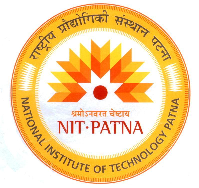 DEPARTMENT OF COMPUTER SCIENCE & ENGINEERINGNATIONAL INSTITUTE OF TECHNOLOGY PATNA Ashok Raj Path,  800 005 (Bihar),      Phone No.: 0612 – 2372715, 2370419, 2370843, 2371929, 2371930, 2371715 Fax – 0612- 2670631 Website: www.nitp.ac.inS.NOOutcomeMapping to POCO-1Familiarize with the basic concepts and terminology in Internet of ThingsPO2CO-2Learn about various domains of IoT and its Design MethodologyPO1, PO3, PO7CO-3Understand the programming background for IoT ApplicationsPO2, PO3CO-4Identify the hardware and software requirements of IoT based solutionsPO3, PO4, PO6CO-5Learn about the various real time IoT Applications PO2, PO4, PO6